Publicado en  el 06/05/2014 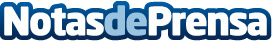 Abengoa adquiere el 25 % de la compañía china de agua GreenTech Greentech es líder en el tratamiento de aguas residuales y reuso en China y, en la actualidad, ha desarrollado más de 40 plantas con una capacidad combinada total de más de 2 Mm3 de agua al día.Datos de contacto:AbengoaNota de prensa publicada en: https://www.notasdeprensa.es/abengoa-adquiere-el-25-de-la-compania-china-de_1 Categorias: Otras Industrias http://www.notasdeprensa.es